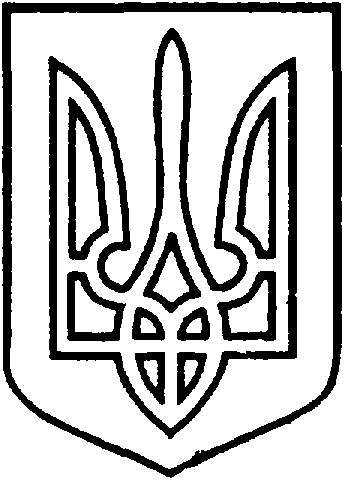 УКРАЇНАВІЙСЬКОВО-ЦИВІЛЬНА  АДМІНІСТРАЦІЯМІСТА  СЄВЄРОДОНЕЦЬК  ЛУГАНСЬКОЇ  ОБЛАСТІРОЗПОРЯДЖЕННЯКЕРІВНИКА ВІЙСЬКОВО-ЦИВІЛЬНОЇ  АДМІНІСТРАЦІЇЛуганська обл., м. Сєвєродонецьк,бульвар Дружби Народів, 32«01» березня 2021 року                                                                       № 410     Про нагородження ГрамотамиВійськово-цивільної адміністрації 
м. Сєвєродонецьк Луганської області
з нагоди Міжнародного жіночогоДня 8 БерезняКеруючись Законом України „ Про військово-цивільні адміністрації ”,  на підставі Положення про відзнаки військово-цивільної адміністрації 
м. Сєвєродонецьк Луганської області, затвердженого розпорядженням керівника ВЦА від 13.08.2020 р. № 7, розглянувши клопотання, що надійшли від керівників підприємств та установ  міста,ЗОБОВ’ЯЗУЮ:Нагородити Грамотами Військово-цивільної адміністрації м.Сєвєродонецьк Луганської області наступних жінок:-  МІЛЮКОВУ Маргариту Миколаївну, начальника цеху підготовки води ДП „ Сєвєродонецька теплоелектроцентраль ”;- ТРОЩИЙ Юлію Олександрівну, заступника медичного директора Комунального некомерційного підприємства „ Консультативно-діагностичний центр ” Сєвєродонецької міської ради;-  ЖИТНІКОВУ Людмилу Іванівну, заступника медичного директора Комунального некомерційного підприємства „ Сєвєродонецька міська багатопрофільна лікарня ” Сєвєродонецької міської ради;-  ВЕРЕЩАКУ Руслану Валеріївну, оператора котельні 83 мікрорайону дільниці з виробництва теплової енергії котельнями КП „ Сєвєродонецьк- теплокомуненерго ”;- ТАРАСЮК Дар’ю Олександрівну, економіста 1 категорії відділу збуту КП „ Сєвєродонецьктеплокомуненерго ”;- МАНАХОВУ Ніну Володимирівну, головного спеціаліста відділу управління персоналом, організаційної роботи та з питань праці УП та СЗН Військово-цивільної адміністрації м.Сєвєродонецьк Луганської області;-  МІЛЮТІНУ  Наталію  Григоріївну,   завідувача      комунального дошкільного навчального закладу (ясел - садка) комбінованого типу № 38 
 „ Росиночка ” Сєвєродонецької міської ради;-  ТЕТЯНИЧКО Людмилу Василівну, директора гімназії  „ГАРМОНІЯ” міста Сєвєродонецька Луганської області;- СУРЖАН Маргариту Вікторівну, головного спеціаліста відділу кадрової роботи управління кадрової роботи та з питань зв’язків з громадськістю Військово-цивільної адміністрації м.Сєвєродонецьк Луганської області;-  ДАНІЛЄНКО    Катерину    Василівну,     головного          спеціаліста організаційного відділу Військово-цивільної адміністрації м.Сєвєродонецьк Луганської області;- КАПІТОНОВУ Наталію Анатоліївну, головного бухгалтера КП 
„ Сєвєродонецьккомунсервис ”;- КРАВЧЕНКО Наталію Олександрівну, секретаря КП „ Сєвєродо-
нецькомунсервис ”;-  ОРИДОРОГУ Олену Миколаївну, юрисконсульта з трудових питань приватного акціонерного товариства „ Сєвєродонецький ОРГХІМ ”;-  КАЛАШНИК Людмилу Миколаївну, інженера з розробки технічної документації ІІ категорії приватного акціонерного товариства „ Сєвєродо-
нецький ОРГХІМ ”;- КІСЄЛЬОВУ Олену Володимирівну, викладача вищої категорії теоретичного відділу КПНЗ „ Сєвєродонецька дитяча музична школа № 1 ”;- ОСІКОВУ Олену Володимирівну, старшого викладача вищої категорії струнно-смичкового відділу КПНЗ „ Сєвєродонецька дитяча музична школа № 1 ”;- ДЕРЕВ’ЯНКО Тетяну Вадимівну, начальника відділу підготовки кадрів департаменту з управління персоналом та соціальних питань приватного акціонерного товариства „ СЄВЄРОДОНЕЦЬКЕ ОБ’ЄДНАННЯ АЗОТ ”;-  МУШТАЄВУ Оксану Вікторівну, електромонтера з обслуговування підстанції електротехнічного цеху приватного акціонерного товариства 
„ СЄВЄРОДОНЕЦЬКЕ ОБ’ЄДНАННЯ АЗОТ ”;-  КУЛЬШЕНКО Людмилу Григоріївну, начальника відділу збуту КП „ СЄВЄРОДОНЕЦЬКВОДОКАНАЛ ”; ТКАЧЕНКО Олену Анатоліївну, лаборанта хімічного аналізу хіміко-бактеріологічної лабораторії питної води КП „ СЄВЄРОДОНЕЦЬК-ВОДОКАНАЛ ”; БОЙЧЕНКО Оксану Миколаївну, робітника з комплексного прибирання та утримання будинків з прилеглою територією дільниці № 1 КП „ Житлосервіс „ Світанок ”;  СУНІЧУК Галину Богданівну, старшого майстра дільниці № 3 КП
„ Житлосервіс „ Світанок ”; СЕМЕНОВУ Наталію Миколаївну, водія тролейбуса (пасажирського) 3 класу КП „ Сєвєродонецьке тролейбусне управління ”; КРИЗСЬКУ Тетяну Анатоліївну, кондуктора громадського транспорту КП „ Сєвєродонецьке тролейбусне управління ”; ЖЕРДЄВУ Ольгу Володимирівну, головного спеціаліста командування Сєвєродонецького міського територіального центру комплектування та соціальної підтримки; МАРТОВИЦЬКУ Вікторію Вікторівну, головного спеціаліста командування Сєвєродонецького міського територіального центру комплектування та соціальної підтримки; АЛЄКСЄЄВУ Олену Анатоліївну, завідувача лабораторії відділу загальносистемного та прикладного програмного забезпечення ПрАТ 
„ Сєвєродонецьке науково-виробниче об’єднання  „ Імпульс ”; ПАЦЕВУ Ларису Юріївну, старшого наукового співробітника відділу спеціалізованих систем контролю та управління ПрАТ „ Сєвєродонецьке науково-виробниче об’єднання  „ Імпульс ”; ЄМЕЦЬ Ніну Сергіївну, керуючу магазином „ Семья Премиум ”; ДОЛГАЛЬОВУ Ірину Миколаївну, бригадира на дільницях кондитерського виробництва мережі  супермаркетів „ Семья ”.„ За бездоганну і сумлінну працю на благо рідного міста, високий професіоналізм, усвідомлене почуття відповідальності за доручену справу та з нагоди Міжнародного жіночого Дня 8 Березня ”.	2.   Розпорядження підлягає оприлюдненню.3.   Контроль за виконанням даного розпорядження покласти на заступника керівника ВЦА Ірину СТЕПАНЕНКО. Керівниквійськово-цивільної адміністрації		          Олександр СТРЮК